Allegato (Annex) 2)SUBJECT: 	Request to cancel the application submitted by ____________ for the PhD in “…….....................................................” –  36th cycle.To the person responsible for the admissions procedureThe undersigned, born at ________________, resident in ___________, tel. ___________, email ______________, having applied to participate in the competitive selection procedure for admission to the PhD Course in ___________________________, approved by D.R (rector’s decree) and needing to replace documents what has been stated or attachedREQUESTSthat he or she is allowed to cancel the application, in accordance with the provisions of article 5 of the call for applications for the competitive selection procedure and in the manner specified therein, the application to participate in the competitive selection procedure in question already completed online.Date								SignatureN.B. A valid identity document must be attached to this form, to be completed according to the terms of article 5 of the call for applications for the competitive selection procedure.This form must be sent to the registered email (PEC) address of the amministrazione.centrale@cert-unile.it within the deadline of the call for applications.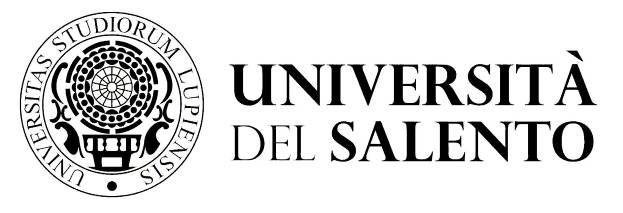 Ripartizione didattica e servizi agli studentiAREA POST LAUREAUfficio master e dottoratimaster.dottorati@unisalento.itCentro CongressiCampus EcotekneS.P. 6, Lecce- MonteroniTel. +39 832 – 9210 -9232-9238 - 9041   